                                                                                    The Journey of Odysseus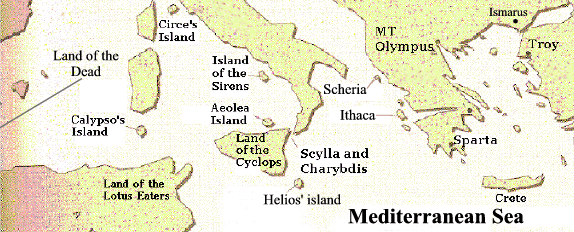 